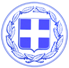                                Κως, 29 Ιουλίου 2015Δ Ε Λ Τ Ι Ο     Τ Υ Π Ο ΥΑπό το Γραφείο Τύπου του Δήμου Κω εκδόθηκε η ακόλουθη ανακοίνωση-απάντηση στον κ. Η. Καματερό:‘’ Ο Δήμαρχος και η δημοτική αρχή δεν πρόκειται να καταστήσουν συνομιλητή τους έναν αποδεδειγμένα κοινό συκοφάντη.Ο κ.Καματερός ισχυρίζεται ότι μιλά τη γλώσσα της λογικής και δεν κατεβάζει το επίπεδο.Προφανώς η γλώσσα της λογικής και το επίπεδο του κ.Καματερού αποτυπώνονται στις αθλιότητες , στις ψευτιές και στις συκοφαντικές επιθέσεις που εξαπολύει εναντίον του Δημάρχου και του Έπαρχου Κω, τους οποίους κατηγόρησε ως ηθικούς αυτουργούς σε δήθεν απειλές που δέχθηκε. Όλα αυτά χωρίς στοιχεία και υπό την προστασία της βουλευτικής ασυλίας.Αυτές οι αθλιότητες καταδικάστηκαν από τους πολίτες, την ΚΕΔΕ και την ΠΕΔ, που τον αποδοκίμασαν δημόσια.Αν ο κ.Καματερός θεωρεί ότι όλα όσα έκανε με τη διαχείριση του μεταναστευτικού, αποτιμώνται θετικά από τους πολίτες της Κω, δεν έχει παρά να περπατήσει στους δρόμους του νησιού για να το διαπιστώσει.Οφείλει επίσης να καταλάβει ότι η αυτοδιοίκηση δεν μπορεί και δεν έχει τη δυνατότητα να υποκαταστήσει την κυβέρνηση. Το Κάπτεν-Ηλίας , αποτελεί δικό του έργο και δημιούργημα. Η ανεξέλεγκτη λειτουργία του δεν επισύρει μόνο πολιτικές ευθύνες αλλά και ποινικές.Μετέφερε σε ένα πλήρως ακατάλληλο κτήριο ανθρώπους, χωρίς να υπάρχει μέριμνα για τη σίτιση τους, χωρίς να υπάρχει υγειονομικός έλεγχος και χωρίς να πληρούνται οι κανόνες δημόσιας ασφάλειας και δημόσιας υγείας.Να του φρεσκάρουμε επίσης τη μνήμη και να του υπενθυμίσουμε ότι ο ίδιος, κόντρα στο Δήμαρχο που ζητούσε την άμεση μεταφορά στην Αθήνα των προσφύγων και των παράνομων μεταναστών, υποστήριζε ότι δεν μπορούσαν να φύγουν από το νησί χωρίς να έχει ολοκληρωθεί η διαδικασία της ταυτοποίησης.Φυσικά, διαψεύστηκε. Ας σταματήσει συνεπώς να συμπεριφέρεται ως Μαυρογιαλούρος στη λογική του ‘’κατόπιν ενεργειών μου’’ και κατόπιν εορτής.Οι παράνομοι μετανάστες και οι πρόσφυγες μεταφέρονται στην Αθήνα για να ταυτοποιηθούν στη Διεύθυνση Αλλοδαπών, χάρη στην αποφασιστικότητα, στη σθεναρή στάση και στις προσπάθειες της δημοτικής αρχής.Και αυτό πρέπει να συνεχιστεί.Η μόνη υπηρεσία που μπορεί να προσφέρει ο κ. Καματερός είναι να σιωπά. Αρκετή ζημιά έκανε στο νησί μας’’